Release Update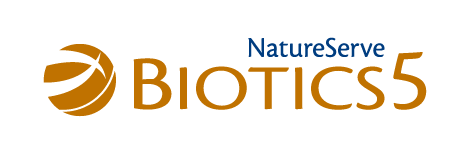 5.7.11Completed Release: 5.7.11Duration:  1 Apr 2016 – 28 Apr 2016 Goals:  Complete development and testing for bulk Local to Central exchanges; complete testing of ongoing exchange mechanism for Central to Local updates; create high level project roadmap to discuss with member programs at BWB Conference.Outcome Highlights:A high level project roadmap was created and discussed with member programs at the BWB Conference. Follow up webinars will be scheduled in May and June to gather additional input which may still influence the sequence or scope of items reflected in this preliminary plan.Successfully tested bulk Local to Central (EO) exchange using the NY test environment. Will repeat testing with pilot program database before rollout to network.Successfully completed and tested Central to Local ongoing exchange mechanism using the FL test environment. Will repeat testing with pilot program database before rollout to network.View complete 5.7.11 release notesView high-level Biotics project roadmapNext Release: 5.7.12Duration: 28 Apr 2016 – 25 May 2016 Goals: Complete all testing of bulk Local to Central exchange mechanism using pilot program (MN) database and establish rollout schedule. Complete all testing of ongoing exchange mechanism for Central to Local updates with pilot program database and establish implementation protocol.Release Webinar:  May 26, 2016 2:00 PM EST – Register at http://bit.ly/1Tz9NWlAgenda:Biotics 5.7.11 & 5.7.12Rollout ActivitiesView Biotics 5 rollout status mapView Data Exchange Rollout status mapRecently completed Central to Local bulk upload: Washington, British Columbia, SaskatchewanIn the queue: Oregon, New JerseyQuestions about the data exchange schedule? Contact Nicole Sears (Nicole_Sears@natureserve.org)